ANEXO N° 7.2 FORMULARIO INFORME FINALPROYECTOS DE LAS ASOCIACIONES DE CONSUMIDORES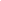 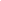 INFORME FINAL DE ACTIVIDADESFondo Concursable 202XINFORME FINAL DE ACTIVIDADESFondo Concursable 202XINFORME FINAL DE ACTIVIDADESFondo Concursable 202XAsociación de Consumidores que rinde:[Nombre completo de la Asociación][Nombre completo de la Asociación]RUT de la Asociación:[Número RUT de la Asociación][Número RUT de la Asociación]Representante legal:[Nombre completo Representante Legal][Nombre completo Representante Legal]Nombre Proyecto:[Nombre completo del proyecto informado][Nombre completo del proyecto informado]Encargado de Proyecto[Nombre completo Encargado del Proyecto][Nombre completo Encargado del Proyecto]Correo electrónico[Correo Electrónico Encargado del Proyecto][Correo Electrónico Encargado del Proyecto]Número de teléfono[Número de Teléfono Encargado del Proyecto][Número de Teléfono Encargado del Proyecto]Llamado:[1er/2do] LlamadoAño [20XX]Fecha de recepción del Informe (uso exclusivo SERNAC)[Fecha en que el informe de avance fue recibido por SERNAC]Observaciones Generales (uso exclusivo SERNAC)[a completar por Sernac]1. Cumplimiento del Objetivo General del proyecto y las actividades.[Indicar grado de logros obtenidos de la ejecución del proyecto, en relación al objetivo planteado, las actividades programadas, los resultados que propuestos y los medios de verificación con que se cuentan; El máximo de extensión sugerido son 2 páginas y se recomienda seguir la estructura planteada en el apartado “instrucciones para la elaboración de informes]2. Productos Generados[Mencione los productos concretos generados en la totalidad del proyecto]3. Evaluación de la intervención[En este apartado se busca expresar la efectividad de la intervención en términos de las medidas tomadas o los servicios entregados por el proyecto a continuación, se presentan los tipos de preguntas que deben ser respondidas:¿Se ha contribuido a resolver el problema que dio origen al proyecto?[Ejemplo: El proyecto, a través de la generación de taller impartidos al público objetivo, logró entregar información y herramientas sobre los derechos y deberes de los consumidores al grupo de personas migrantes beneficiarias de la intervención. Lo que impactó de forma positiva en su relación con xxxxxxx y los benefició en términos de xxxxxx.]¿Los receptores de los bienes y/o servicios que generó el proyecto han resultado beneficiarios? [Ejemplo: La población objetivo del proyecto se vio beneficiada con la intervención realizada, al lograr xxxxxx y obtener xxxxxx. Situación que les permitió xxxxx.]¿Los beneficios recibidos por los participantes son los que se habían propuesto lograr con el proyecto? ¿O son otros no previsto?[Ejemplo: En la formulación inicial del proyecto se consideró que los participantes se xxxxxxxx, a fin de conseguir xxxxx. Sin embargo, luego de la intervención, los beneficiarios de la intervención demostraron xxxxxxxx, lo que se considera como un adicional a la propuesta, no visualizado en una primera instancia y que corresponde a un beneficio secundario de la intervención.]¿El proyecto y sus beneficiarios llegaron a la población que se pretendió atender?[Ejemplo: Inicialmente se había considerado que los talleres estuvieran orientados principalmente a la población de xxxxxxx, finalmente se incorpora a xxxxxx, lo que tuvo como consecuencia xxxxxx. Finalmente, la intervención se vio potenciada por xxxxxxx.]¿Los usuarios del proyecto están satisfechos con los bienes y/o servicios recibidos?[Ejemplo: Se realizó una encuesta al final de cada taller, donde se midió el nivel de satisfacción con la actividad, en ella se indica que xxxxxxxx, por que los asistentes xxxxxxx.]4. Anexo Documental[Incorpore todos los documentos que resulten pertinentes para la evaluación del cumplimiento de la etapa del proyecto que se informa][Nombre y firma del/la representante de la Asociación que presenta el informe] [Cargo][Asociación de Consumidores][Ciudad], [dd] de [mmmm] de [aaaa]